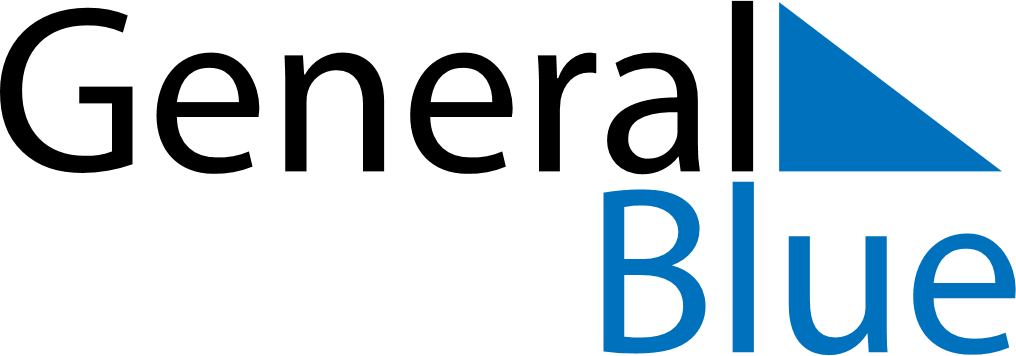 July 2019July 2019July 2019GuamGuamSundayMondayTuesdayWednesdayThursdayFridaySaturday123456Independence Day789101112131415161718192021222324252627Liberation Day28293031